Skills Lab Physiology Lab Supplement  Pulse Oximeter:Pulse oximetry is a non-invasive means of measuring oxygen saturation of arterial blood.  Oxygen saturation is defined as the amount of hemoglobin that is bound to O2 divided by the amount of total hemoglobin that is available to bind with O2.  Pulse oximetry has become widely accepted as a means of measuring O2 saturation. It uses two wavelengths of light to measure the saturation of oxygen.  The lights shine through the vascular bed and measure the saturation via a probe.  Probe placements include: thumb, finger, bridge of nose, ear and for children the foot and hand.  No calibration is required for the equipment.  Pulse oximeters have been helpful in reducing the number of arterial blood gases (ABG’s).  They are also very useful in assessing trends and/or rapid changes in oxygen saturations.  Errors in Pulse Oximeter Measurements:Improper probe placement – low numbersMotion Artifacts – low numbersHypothermia (decreased perfusion) – low numbers	Vasopressor drugs (vasoconstriction) – low numbersStray ambient light (sun light, bili light) – low numbersLow Light transmissions (edema, dark skin, nail polish, nail coverings) – low numbersDyshemoglobin concentrations (carboxyhemoglobin, methemoglobin) – high numbersWhen there is a correlation between pulse oximeter heart rate and cardiac monitor heart rate the accuracy of the pulse oximeter is + 2%.  Advantages to pulse oximeters are rapid response, non-invasive, and accuracy.    Oxyhemoglobin Dissociation Curve:The curve shows the relationship of plasma oxygen partial pressure to the degree of which potential oxygen-carrying hemoglobin sites have oxygen attached.  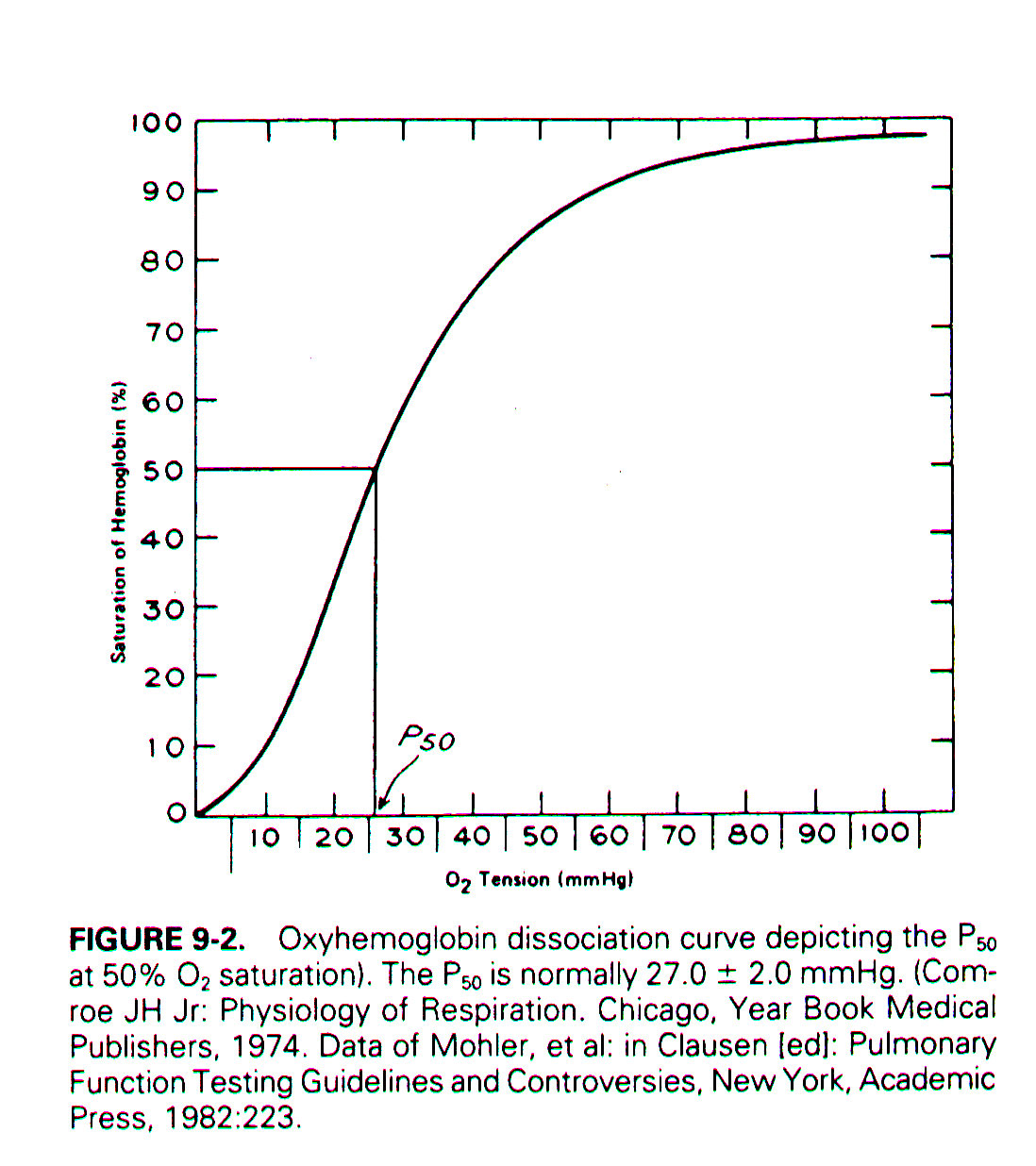 The hemoglobin curve allows you to assess the affinity for oxygen.  Increase O2 affinity (shift-left) means a higher O2 content at any given PO2.  Conversely, decreased O2 affinity (shift- right) means a lower O2 content at any given PO2.  Shift Left – alkalemia, hypothermia, hypocarbia, and decreased 2,3-DPG. Shift Right – acidemia, hyperthermia, hypercarbia, and increased 2,3-DPG.  Cardiac Monitoring: (ECG Monitor)Initiation of cardiac monitoring is a very important step in the treatment of a patient.  Most monitors are cardiopulmonary monitors, this allows the medical team to assess the patient in multiple ways (i.e. EKG, pulse, pulse oximetery, respiratory rate, blood pressure, & etc.) and displays all information in a central location.  Applying electrodes:Expose the chest (always respect privacy) and prep skin for lead placement.  Skin Preparation:Shave excessive hair at electrode site.Oily skin and/or diaphoretic - clean skin with alcohol pad and let dry.Attach lead wires to electrodes.Apply leads to patient chest.   EKG Lead Colors codes: (Normally)White – Right armBlack – Left armRed – Left legAlways remember to turn alarms on and set limits.  Einthoven’s TriangleECG electrode placement for leads I, II and III.Three Basic “Law” of ElectrocardiographyA positive (upward) deflection appears in any lead if the wave of depolarization headed in the direction of the positive pole of the lead.  A negative (downward) deflection appears in any lead if the wave of depolarization is headed in the direction of the negative pole of the lead,  When the mean depolarization path is directed at right angles (perpendicular) to any lead, a small biphasic deflection (consisting of positive and negative deflections of equal size) is usually seen.  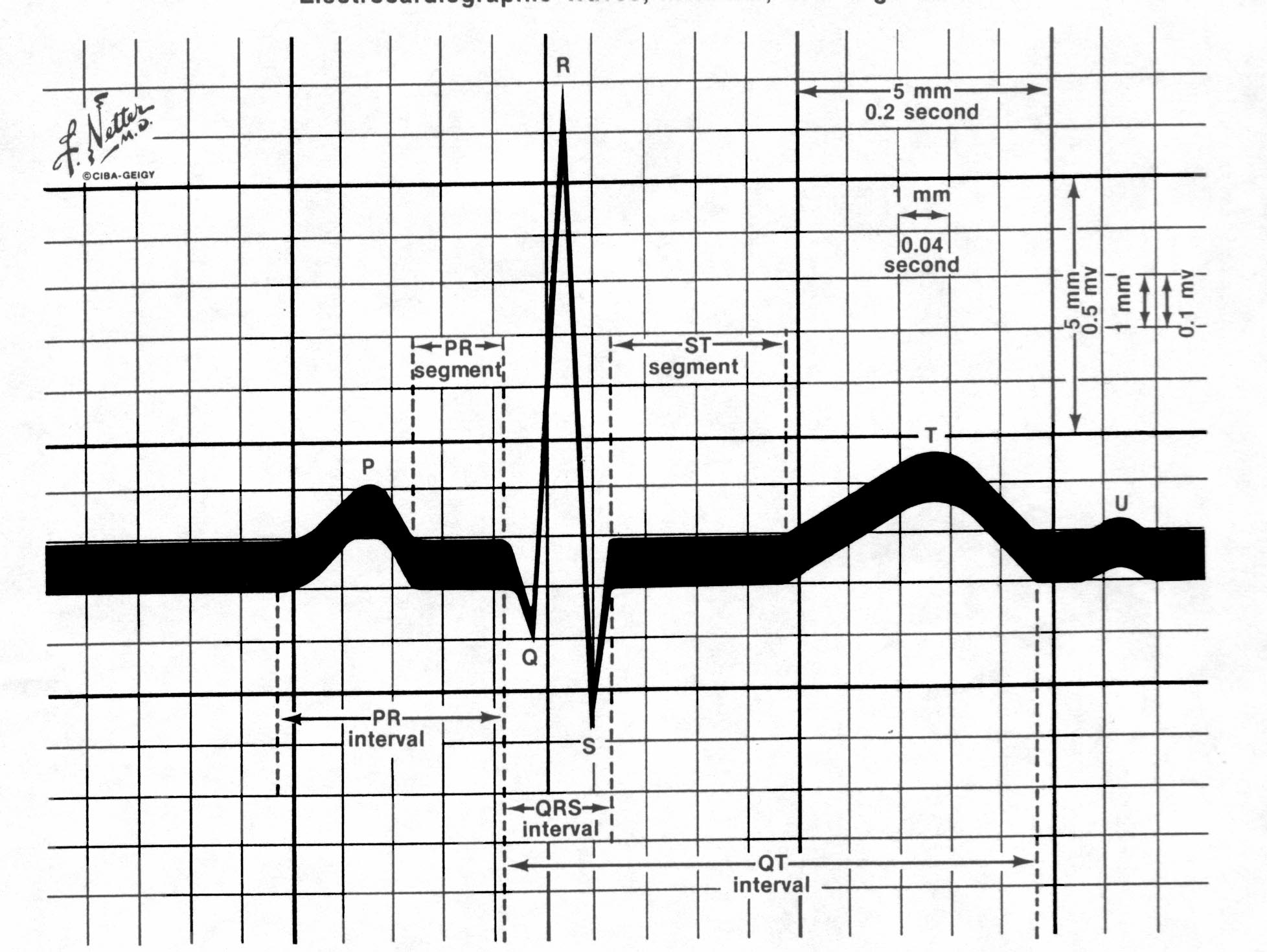 Keeping these three laws in mind, all you need to know is what lead the ECG is displaying and you can predict how the P waves and the QRS complexes will appear.  P wave: atrial depolarization; is the first waveform seen in the cardiac cycle.  It is always positive in lead II.PR interval: represents the time it takes for the stimulus to spread through the atria and pass through the AV junction.  QRS Complex: Ventricular depolarization.  ST Segment: early phase of ventricular repolarization.T wave: Ventricular repolarization.    U wave: rounded deflection sometimes seen after the T wave.  It represents the last phase of ventricular repolarization. Assessing Heart Rate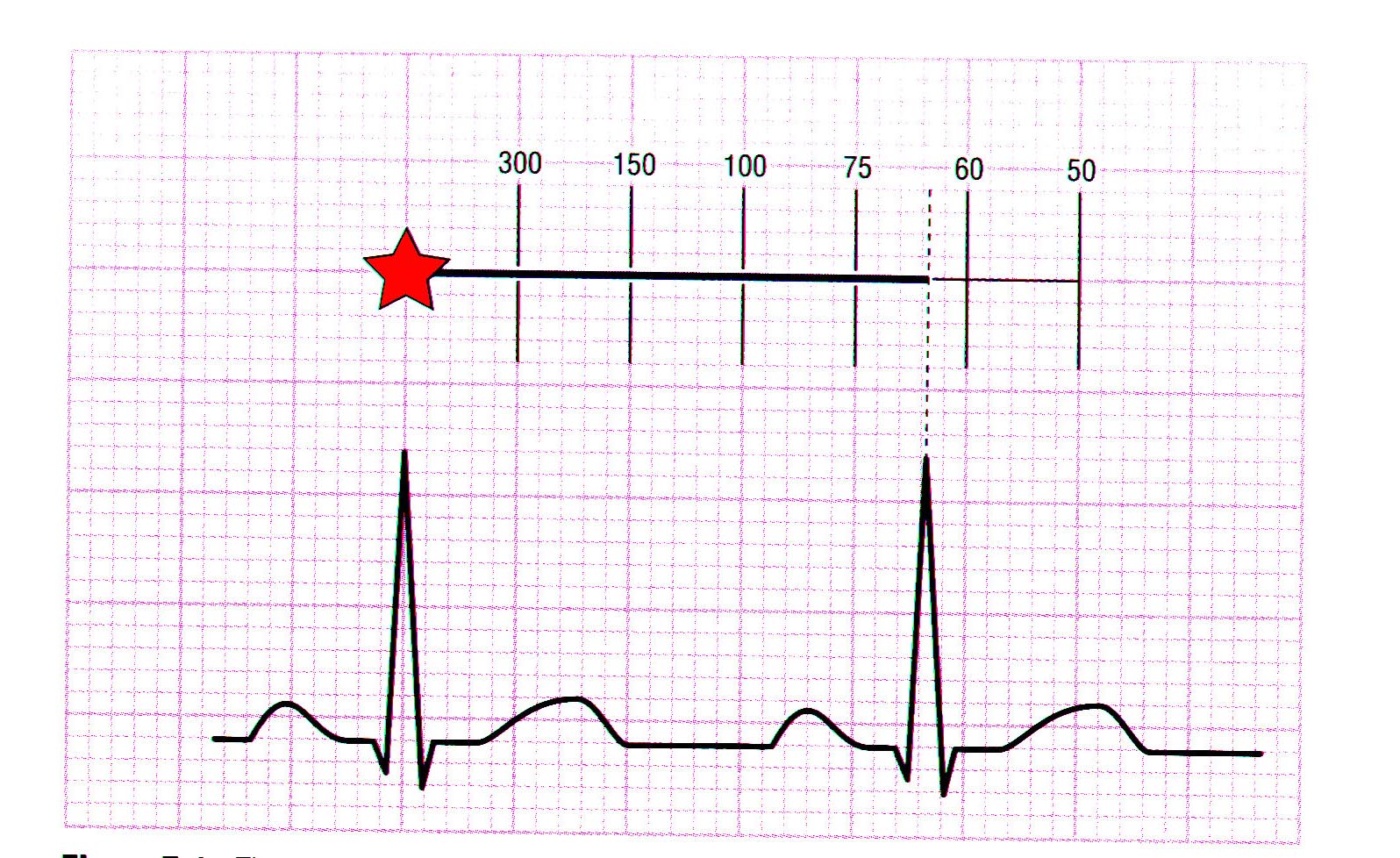 Normal Sinus 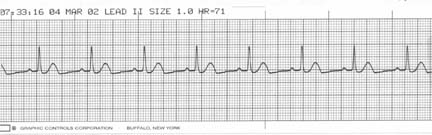 Sinus Arrhythmia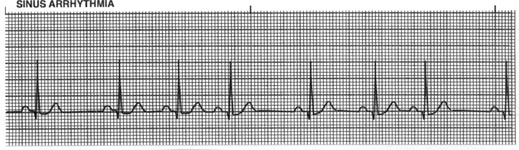 Sinus Brady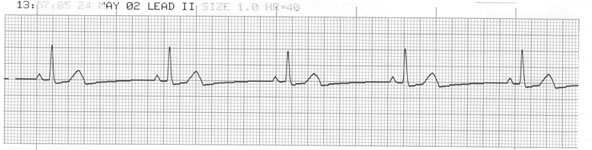 Sinus Tachycadia 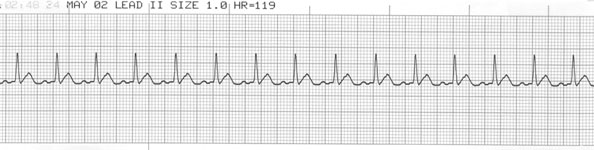 Atrial Flutter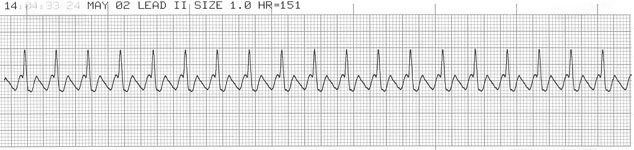 Atrial Fibrillation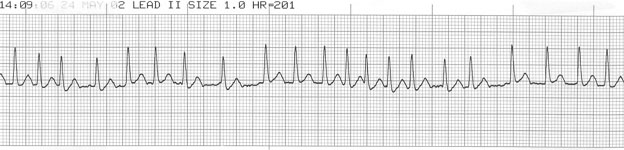 Ventricular Tachycardia (V-Tach)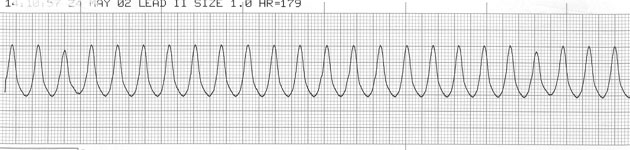 Ventricular Fibrillation (V-Fib)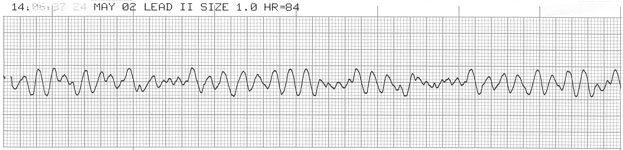 Reference:Garcia, T. & Holtz, N. (2001) 12-Lead ECG The Art of Interpretation. Massachusetts; Jones and Barlett.Goldberger, A. (1999) Clinical Electrocoardiography: A Simplified Approach (6th Edition); Massachusetts; Mosby.PO2 (mmHg)Saturation (%)2750 %4075 % (mixed venous)6090 %9797 %